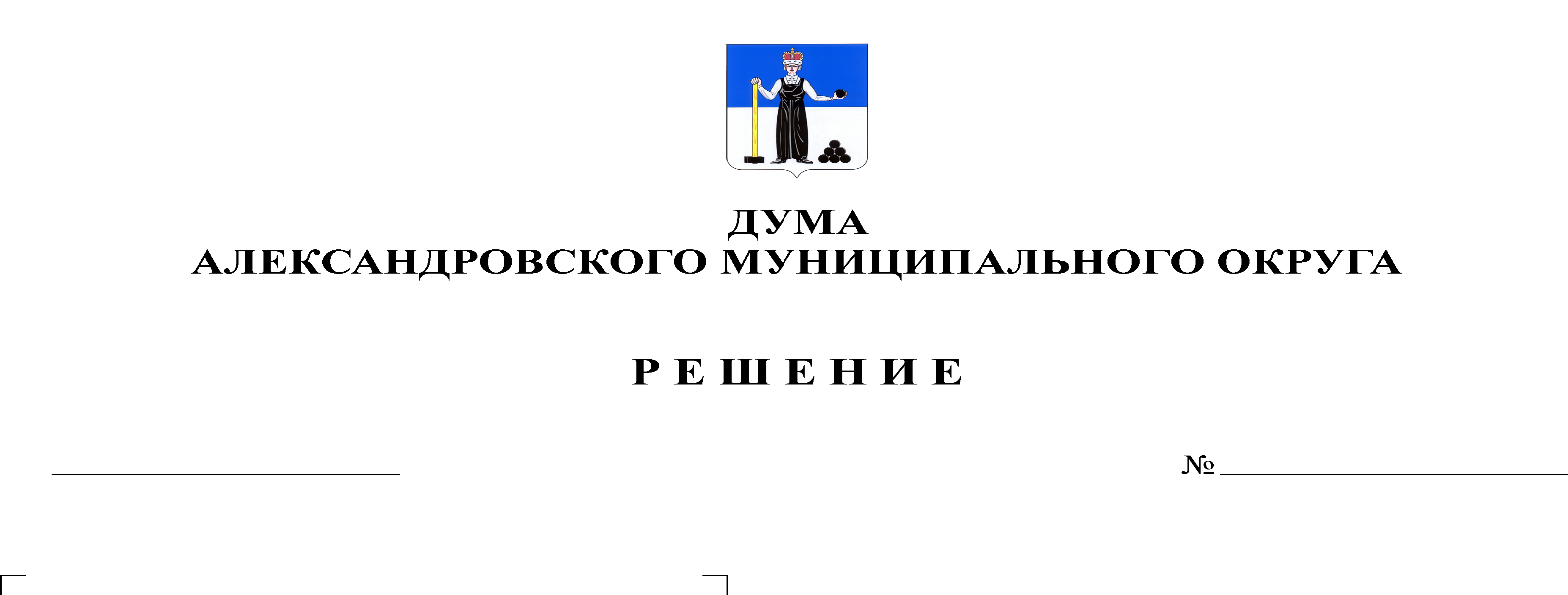 В соответствии с подпунктом 2 части 3 статьей 28 Федерального Закона от 06.10.2003 № 131-ФЗ «Об общих принципах организации местного самоуправления в Российской Федерации», статьей 44 Устава Александровского муниципального округа Пермского края, статьей 45 Положения о бюджетном процессе в Александровском муниципальном округе, принятого решением Думы Александровского муниципального округа от 26.03.2020 № 88, Положением о публичных слушаниях в Александровском муниципальном округе, утвержденном решением Думы Александровского муниципального округа от 16.10.2019 № 13, Дума Александровского муниципального округарешает:1. Назначить публичные слушания по проекту решения Думы Александровского муниципального округа «Об утверждении отчета об исполнении бюджета Скопкортненского сельского поселения за 2019 год» на 08.06.2020 г. в 17час. 00 мин. по адресу: 618320, г. Александровск, ул. Ленина, 20 «а», актовый зал администрации Александровского муниципального округа.2. Утвердить состав организационного комитета по подготовке и проведению публичных слушаний в следующем составе:- Иванова Елена Юрьевна – заместитель главы администрации округа -начальник финансового управления администрации Александровского муниципального округа;- Пасынкова Татьяна Владимировна – председатель Контрольной счетной палаты Александровского муниципального округа;- Плотников Олег Валентинович - депутат Думы Александровского муниципального округа.3. Опубликовать настоящее решение и прилагаемый проект решения Думы Александровского муниципального округа «Об утверждении отчета об исполнении бюджета Скопкортненского сельского поселения за 2019 год» в газете «Боевой путь» и разместить на официальном сайте органов местного самоуправления Александровского муниципального района Пермского края www.aleksraion.ru.4. В период с момента опубликования настоящего решения и до 17 час. 00мин. 09.06.2021 г. в целях учета мнения населения по проекту решения Думы Александровского муниципального округа «Об утверждении отчета об исполнении бюджета Скопкортненского сельского поселения за 2019 год» в здании администрации округа по адресу: 618320, г. Александровск, ул. Ленина, 20 «а» в кабинете № 28 принимаются письменные предложения по вопросу утверждения отчета.Председатель ДумыАлександровского муниципального округа		   	        Л.Н. Белецкая